Nuclear Data SectionInternational Atomic Energy AgencyP.O.Box 100, A-1400 Vienna, AustriaMemo CP-D/1048Date:		25 May 2022To:		DistributionFrom:		N. OtsukaSubject:		LEXFOR “Multiple Reaction Formalism”LEXFOR “Multiple Reaction Formalism” gives the following example as a legal use of the formalism:I think the underlined part is routinely forgotten by us. Example of legal use (EXFOR A0068.064)SUBENT        A0068064   20210628BIB                  4         11REACTION  1(24-CR-52(P,N)25-MN-52,,SIG,,,DERIV)          2(24-CR-52(P,2N)25-MN-51,,SIG,,,DERIV)          P(24-CR-52(P,X)24-CR-51,,SIG)ANALYSIS   Cr.section was derived by separation of the measured           neutron spectra by using the statistical model with           adjusted level density parameters of the           Fermi gas model.STATUS     (TABLE) Tbl. II from Yad.Fiz.,39(1984)264           (DEP,A0068009)HISTORY    (20200331T) SD: From A0271.003.           (20210628A) SD: SF3=X -> N in REACTION (1) code.ENDBIB              11NOCOMMON             0          0DATA                 3          1DATA      1DATA      2DATA      PMB         MB         MB  431.       188.       352.ENDDATA              3ENDSUBENT           19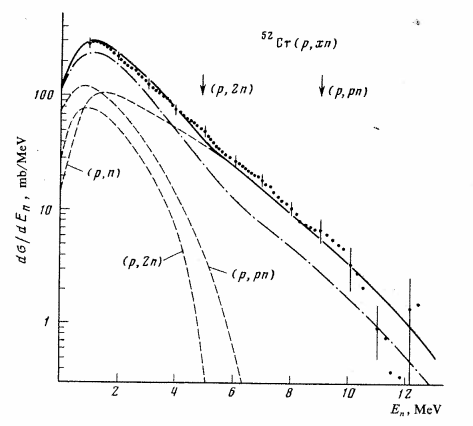 Fig.2 of B.V. Zhuravlev et al., Sov.J.Nucl.Phys.39(1984)164 shows these cross sections were derived by decomposition of the (p,xn) neutron spectrum, and we see a reason to compile the set of the cross sections in the multiple reaction formalism.I would like to remind the condition when we can use the multiple reaction formalism, and propose the following revision of the example:Distribution:a.koning@iaea.orgabhihere@gmail.comaloks279@gmail.comdaniela.foligno@oecd-nea.orgdbrown@bnl.govdraj@barc.gov.inexfor@oecd-nea.orgfukahori.tokio@jaea.go.jpganesan555@gmail.comgezg@ciae.ac.cniwamoto.osamu@jaea.go.jpjmwang@ciae.ac.cnkaltchen@ukr.netkimdh@kaeri.re.krkimura.atsushi04@jaea.go.jpl.vrapcenjak@iaea.orgmanuel.bossant@oecd-nea.orgmasaaki@nucl.sci.hokudai.ac.jpmarina-03-08@yandex.rumichael.fleming@oecd-nea.orgmmarina@ippe.runicolas.soppera@oecd-nea.orgn.otsuka@iaea.orgnrdc@jcprg.orgodsurenn@gmail.comogritzay@ukr.netogrudzevich@ippe.ruotto.schwerer@aon.atpikulina@expd.vniief.rupritychenko@bnl.govs.okumura@iaea.orgscyang@kaeri.re.krselyankina@expd.vniief.rusonzogni@bnl.govstakacs@atomki.mta.hustanislav.hlavac@savba.sksv.dunaeva@gmail.comtada@nucl.sci.hokudai.ac.jptaova@expd.vniief.rutarkanyi@atomki.huv.devi@iaea.orgv.zerkin@iaea.orgvidyathakur@yahoo.co.invsemkova@inrne.bas.bgvvvarlamov@gmail.comyolee@kaeri.re.krzholdybayev@inp.kz